AGENDA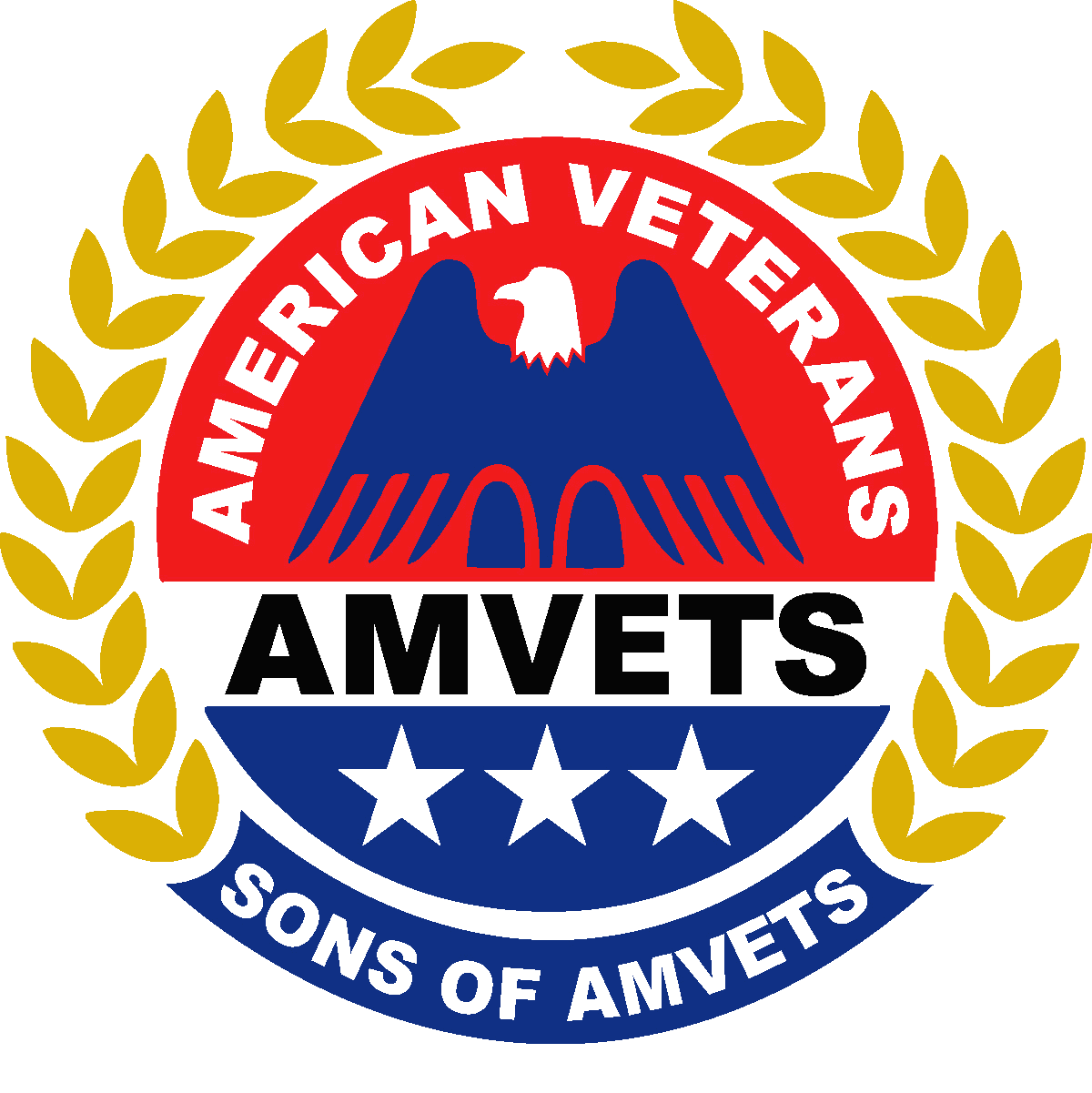 Sons of AMVETSFall ConferenceOctober 2-4, 2015Holiday Inn 440-871-6000 